Podsumowanie rocznej akcji charytatywnej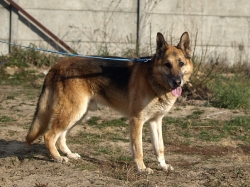 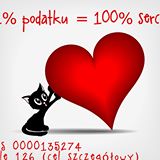 na rzecz pabianickiego Schroniska dla Zwierząt oraz Fundacji MIAUCZYKOTEK w roku szkolnym 2019/20Przedszkole Miejskie nr 8  w Pabianicach jest wirtualnym opiekunem psa RUBINA,podopiecznego  pabianickiego Schroniska dla Zwierząt i dokonuje  comiesięcznych wpłat w kwocie 40,-  na konto tej instytucji. Jest to przyjazny pies rasy - owczarek niemiecki.  Wymaga on karmienia karmą weterynaryjną dla psów z chorą wątrobą.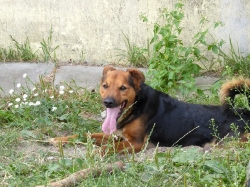 Na stronie internetowej www.schronisko-pabianice.eu, widnieje zapis, iż nasza placówka jest wirtualnym opiekunem Rubina (od 4 marca 2020r.)                                        a wcześniej psa Tuptusia ( od 4 grudnia 2019r. do marca br.). W wyniku organizowanych działań na terenie naszego przedszkola dzięki zaangażowaniu rodziców naszych przedszkolaków  zebrano w sumie kwotę  613 złotych 73 groszy: 25.10.19r.  odbył się z okazji Dnia Kundelka  kiermasz rozmaitości pod hasłem „Zwierzakowy zawrót głowy”, uzyskano w ten sposób kwotę 230 zł. Od czerwca 2019r. do końca maja br. dzięki dobrowolnym wpłatom - w skarbonkach w obu szatniach  uzbierało się  60 zł. 2x w roku szkolnym nauczycielka grupy WESOŁYCH ZAJĄCÓW  przygotowywała zestawy zdjęć dzieci z tej grupy na płytach CD i proponowała rodzicom ich zakup. Dzięki temu uzyskano w sumie 220 zł.W skarbonce z ubiegłego roku szkolnego – zostało 23 zł. 73 gr.80 zł od Rady Rodziców ( na opłatę wirtualnej adopcji za VII-VIII’20)Udało się zebrać przez cały październik 2019 r. 80 kg karmy (74 kg karmy suchej oraz            6 kg - puszki mięsne i gryzaki dla psów) oraz preparat p/pchłom. W dniu 7.11.19r. przekazaliśmy zebraną karmę panu Janickiemu – technikowi weterynarii                           z pabianickiego schroniska podczas spotkania  w naszym przedszkolu.Z okazji Dnia Kota, który przypada na dzień 17 luty  -  w ciągu dwóch tygodni  dzięki aktywnej  i wyrozumiałej postawie rodziców zebrano karmę i przysmaki  dla psiaków                             i kociaków tzn. :6 sztuk saszetek mięsnych dla psów7 przysmaków DENTASTIX20 sztuk snacków dla psów44 saszetki mięsne dla kotów10 puszek mięsnych dla kotów4,5 kg karmy suchej dla kotów raz  1 opakowanie żwirku silikonowego. Dnia 20.02.20r. - zebraną karmę w całości przekazaliśmy wolontariuszce z Fundacji MIAUCZYKOTEK  działającej przy organizacji  MIĘDZYNARODOWY  RUCH  NA  RZECZ  ZWIERZĄT – VIVA. Z radością przyjęła również  26 sztuk 5-litrowych paczek żwirku dla kotów , który został  zakupiony w markecie (paragon na kwotę 103,74 zł.)PODSUMOWUJĄC:  Kwota 480,-  (za 12 miesięcy wirtualnej adopcji czyli od IX’19 do VIII’20)  została wpłacona na konto schroniska +  14 zł. opłaty pocztowe ( 4 kwity pocztowe) + zakup żwirku dla kotów 103,74 zł.  (paragon). RAZEM WYDANO:  597 zł. 74 gr.W skarbonce – zostało 15 zł. 99 gr. ,  które z kolejnymi dobrowolnymi wpłatami zostaną -przekazane na konto schroniska we wrześniu br. w nowym roku szkolnym 2020/21  w ramach wirtualnej adopcji psiaka.                      Koordynatorem akcji jest nauczycielka Beata Polakowska